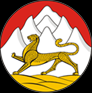 Муниципальное бюджетное дошкольное образовательное учреждение детский сад №25 «Саби »с. Веселое Моздокского района РСО-Алания363706, РСО-Алания,  Моздокский район  с.Веселое, ул. Комсомольская, 30 тел. 8-86736- 95-2-81   Исх.  №             от Справка .Настоящая справка подтверждает ,что  воспитатель  Хадикова Ирина Николаевна   действительно пишет календарные и перспективные планы в МБДОУ № 25 в средней группе.Приложение Понедельник Тема недели : « Осень»Заведующая МБДОУ№25________________________________Акиева Л.БУтроСовместная деятельность взрослых и детей с учётом интеграции образовательных областейИнтеграция образовательных областейППРСИндивидуальные и групповые беседы на заранее намеченные цели Беседа: Признаки осени.  Цель: Учить называть характерные  признаки осени, отгадывать загадки на тему: «Осень». Закрепить умения находить цветовые аналогии в природе, учить устанавливать элементарные причинно-следственные связи в природе: между явлениями природы и между состоянием объектов природы иокружающей среды.Познавательное, социально-коммуникативное, речевое  развитиеТематические картинкиИгры: П/д/игры, хороводные, средней подвижностиХ/и « Карусель»Цель:приучать детей слушать текст и выполнять движения с текстом..физическое развитие,социально-коммуникативноеСтроительные игры«  Гаражи и заборы»Цель:  Продолжать упражнять детей в замыкании пространства способом достраивания плоскостных фигур.Познавательное, Социально-коммуникативное развитиеСтроительные кубикиД/игрыД/и « Найди и назови»Цель: Формировать умение соотносить картинки по признакам. Развивать логическое мышление, внимание. Активизировать познавательную способность.Познавательное, Социально-коммуникативное развитие, речевоеДидактический материалТрудовая деятельностьПредложить детям полить цветы в группе.Цель: Продолжать приучать детей к труду. Формировать заботливое отношение к растениям.Социально-коммуникативное развитиеЛейки, групповые цветыИндивидуальная работаПродолжать формировать умение  детей держать карандаш.( София,Луиза.)Социально-коммуникативное развитиеБумага,карандашиПривитие культурно-гигиенических навыковЗакреплять умения детей аккуратно складывать и развешивать одежду на стуле перед сном.Социально-коммуникативное развитиеРабота с родителямиПапка передвижка « Как одевать ребенка осенью»Социально-коммуникативное развитиепапка